                     PŘIHLÁŠENÍ TÝMŮ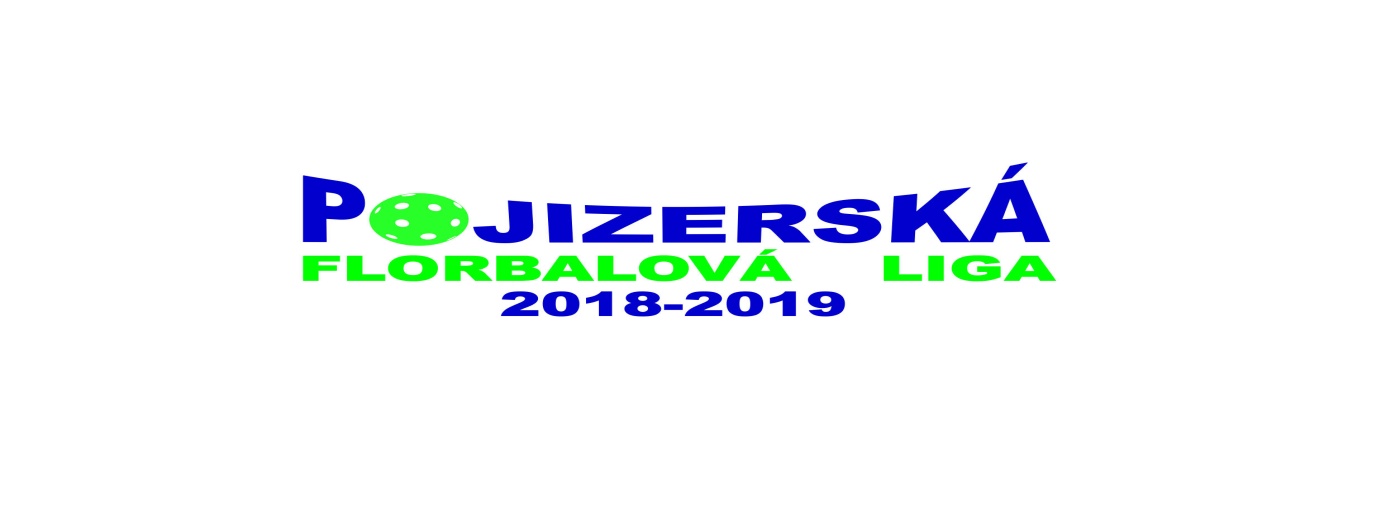 NÁZEV TÝMU………………………………………………………………………..KONTAKT(EMAIL)………………………………………………………………….KONTAKT(TELEFON)……………………………………………………………..VEDOUCÍ TÝMU…………………………………………………………………….Přihlášky posílejte do 30.června 2018 na email pfl-liga@seznam.cz